REGULAMIN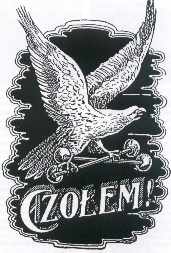 XXIV  Gniewkowskiego Biegu na 10 kmim. RODZINY MILEWSKICH03-11-2018GNIEWKOWOFINAŁ GRAND PRIX WOJEWÓDZTWA KUJAWSKO-POMORSKIEGO W BIEGACH DŁUGODYSTANSOWYCH1. CEL ZAWODÓW* popularyzacja biegania jako najprostszej formy ruchu i rekreacji fizycznej* popularyzacja biegów masowych* zachęta do aktywnego spędzania wolnego czasu* promocja walorów lasów i miasta  Gniewkowo2. ORGANIZATORZY* Gmina Gniewkowo* Miejsko-Gminny Ośrodek Kultury Sportu i Rekreacji w Gniewkowie* Towarzystwo Gimnastyczne „ Sokół” w Gniewkowie* Urząd Marszałkowski w Toruniu* Stowarzyszenie Zdrowo Zabiegani 3. TERMIN I MIEJSCETERMIN: Zawody odbędą się 03.11. 2018. (sobota) godz. 12.00BIURO ZAWODÓW: Szkoła Podstawowa nr.1 w Gniewkowie, ul. Dworcowa 11START: Rynek w Gniewkowie godz. 12.00META:  Rynek w Gniewkowie Link do trasy biegu http://www.planetagor.pl/places/application/TrialPage.php?ID=18523DYSTANS: 10 km nawierzchnia asfalt , utwardzone drogi leśne OZNAKOWANIE: oznakowany każdy kilometrLIMIT CZASU: limit wynosi 1,5 godz. Osoby, które ukończą bieg po limicie czasu nie będą klasyfikowane.Zawodnicy, którzy zrezygnują lub nie ukończą biegu zobowiązani są do opuszczenia trasy i zdjęcia numeru. Zawodnik ponosi pełną odpowiedzialność za własne działania  i zachowanie stosownie do przepisów ruchu drogowego oraz kodeksu cywilnego.4. PROGRAM SZCZEGÓŁOWY9:00 - otwarcie biura zawodów Szkoła Podstawowa nr.1 w Gniewkowie, ul. Dworcowa 1111:00 - zamknięcie listy startowej biegu 12:00 - start ostry do biegu Rynek w Gniewkowie13:30 - oficjalne zakończenie w  Szkoła Podstawowa nr.1 Gniewkowie, ul. Dworcowa 11 ( hala sportowa )13:30 - wręczanie nagród za XXIV Bieg im. Rodziny Milewskich  13:50 – dekoracja VII Finału Grand Prix Województwa Kujawsko–Pomorskiego w biegach długodystansowych    16:00 - zamknięcie biura zawodów5. UCZESTNICTWOW biegu startować mogą wszyscy chętni, którzy:* dokonają zgłoszenia i opłaty do dnia 30.09. 2018 - opłata 30 zł* dokonają  zgłoszenia i opłaty do dnia 28.10. 2018 – opłata 40 zł *za uczestnika Biegu uważa się osobę, która wypełniła i przesłała Formularz Rejestracyjny oraz dokonała Opłaty Rejestracyjnej. Po złożeniu Formularza Rejestracyjnego oraz uiszczeniu Opłaty Rejestracyjnej Uczestnik otrzyma Pakiet startowy, w skład którego wchodzą: pamiątkowa koszulka Biegu, numer startowy, z chipem, napój . Pakiety Startowe będzie można odbierać w dniu zawodów .* po uiszczeniu opłaty organizator zamieści zawodnika na liście z potwierdzoną opłatą * okażą przy pobieraniu numeru startowego dokument tożsamości ze zdjęciem* ukończyli 18 rok życia, możliwość uczestnictwa w biegu mają również osoby w wieku   16-18 lat, które przedstawią pozwolenie na udział od rodziców lub prawnych opiekunów z ich podpisem i numerem pesel. Warunkiem dopuszczenia ich do startu jest obecność  rodzica lub opiekuna w momencie weryfikacji zawodnika w biurze zawodów.* zawodnicy zobowiązani są do przedstawienia zaświadczenia lekarskiego zdolności do udziału w biegach długodystansowych, lub do podpisania oświadczenia udziału na własną odpowiedzialność * w ramach opłaty: nr. startowy, szatnie z natryskiem, ciepły posiłek, napoje oraz pamiątkowy medal za udział w biegu * link do zapisów : https://zapisy.sts-timing.pl/375/*  uiszczą opłatę startową - płatne na podane konto      	34 1090 1069 0000 0001 2274 0390BANK BZ  WBK oddział w Gniewkowie ul. Sobieskiego 32     	( w tytule BIEG imię nazwisko nazwę klubu , miejscowość ) * dla mieszkańców Gminy  Gniewkowa  - opłata 5 zł * termin zgłoszeń do 28.10.2018 lub po wyczerpaniu listy zgłoszonych (opłaconych) listy startowe będą zamknięte * LIMIT 400 zawodników  * w dniu biegu  opłata wynosi 50 zł płatne w biurze zawodów (o ile wcześniej nie został przekroczony limit 400 uczestników )* opłata startowa nie podlega zwrotowiUWAGAXXIV  Gniewkowski Bieg na 10 km  im. Rodziny Milewskich zaliczany jest do cyklu Grand Prix Województwa Kujawsko – Pomorskiego. Wszystkie informacje wraz z aktualną klasyfikacją cyklu i regulaminem znajdują się na stronie Grand Prix: http://www.zdrowozabiegani.plZawodnicy sklasyfikowani w Grand Prix 2016 objęci są 5-złotową ulgą z kwoty wpisowego, natomiast 10 zł ulgi przysługuje tym, którzy ukończyli Grand Prix w 2016 i 2017 roku.6. KATEGORIE WIEKOWEK – 1  16- 29 lat     M –1   16-29 latK – 2  30 -39 lat     M - 2   30 - 39 latK - 3  40 - 49 lat     M -3   40 -49 latK - 4  50 - 59 lat     M -4   50 -59 latK - 5  60 -69  lat     M- 5   60 -69 lat( KATEGORIA  IM. JANUSZA PILICHOWSKIEGO )K - 6  70 +  lat        M- 6   70 + lat 7. NAGRODY* w klasyfikacji generalnej kobiet i mężczyzn za zajęcie miejsc I-IIIzawodnicy otrzymają puchary i  nagrody rzeczowe * puchary za  I miejsca  mieszkańców Gminy Gniewkowa (kobieta , mężczyzna )* za zajęcie miejsc I - III w kategoriach otrzymają puchary( statuetki) * obowiązuje zasada jednokrotnego nagradzania* nagrody dla I-III zawodników reprezentujących Towarzystwa Gimnastyczne „SOKÓŁ”* nagroda dla najstarszej i najstarszego biegacza  * nagroda dla najszybszego pracownika Lasów Państwowych * specjalne nagrody ufundowane przez Rodzinę śp. Janusza Pilichowskiego w kat. M-60-69 * pierwsza 30 kobiet i mężczyzn czas mierzony brutt pozostali czas netto* grawerton pamiątkowy dla 100 zawodnika na mecie * nagroda dla najszybszego zawodnika na specjalnym odcinku na trasie 750 m ( odcinek będzie podany na mapie trasy w dniu zawodów)8. BEZPIECZEŃSTWO UCZESTNIKÓW BIEGU* biegi odbędą się przy ograniczonym ruchu kołowym* uczestnicy  zobowiązani są do zachowania szczególnej ostrożności na całej trasie biegu* zawodnicy winni stosować się do poleceń pracowników obsługi biegu, Straży Pożarnej i Policji* wszyscy uczestnicy biegu ubezpieczają się we własnym zakresie od nieszczęśliwych  wypadków* organizator nie bierze odpowiedzialności za bezpieczeństwo osób nie posiadających numerów startowych* organizator nie bierze odpowiedzialności za stan zdrowia zawodników. Zawodnicy startują na własną odpowiedzialność 9. POSTANOWIENIA KOŃCOWE* organizator zastrzega sobie, a także podmiotom powiązanym prawo do nieodpłatnego wykorzystania wszelkich zdjęć, materiałów filmowych, wywiadów i nagrań przedstawiających uczestników, które mogą być bezpłatnie umieszczane na wybranych nośnikach elektronicznych, katalogach oraz mediach: telewizja, radio, gazety, magazyny, strony internetowe na potrzeby reklamowe i promocyjne. Jednocześnie Uczestnik zgadza się na możliwość zmian, modyfikacji i skrótów związanych z użyciem imienia, wizerunku, podobizny czy głosu. Uczestnik oświadcza, że Organizator nie jest i nie będzie zobligowany do uiszczenia jakichkolwiek opłat związanych z działaniami opisanymi w niniejszym punkcie, udzielając tym samym nieograniczonej licencji na używanie wypowiedzi, informacji, bez powiadomienia w celu reklamy i promocji XXIV Gniewkowskiego biegu Rodziny Milewskich .* organizatorzy po biegu zapewniają uczestnikom napoje oraz gorący posiłek* szatnie i natryski na obiekcie Gimnazjum* organizatorzy zapewniają opiekę medyczną od rozpoczęcia do zakończenia zawodów* organizatorzy zastrzegają sobie prawo do decydowania we wszelkich kwestiach spornych nie objętych niniejszym regulaminem* organizatorzy zastrzegają sobie prawo wprowadzania zmian do obowiązującego regulaminuAdres do korespondencji: T.G. Sokół Gniewkowo ul Sobieskiego 25, 88-140 Gniewkowo,Artur Woźniak:Tel.: 791 927 213e-mail: wozniak1967@gmail.com 